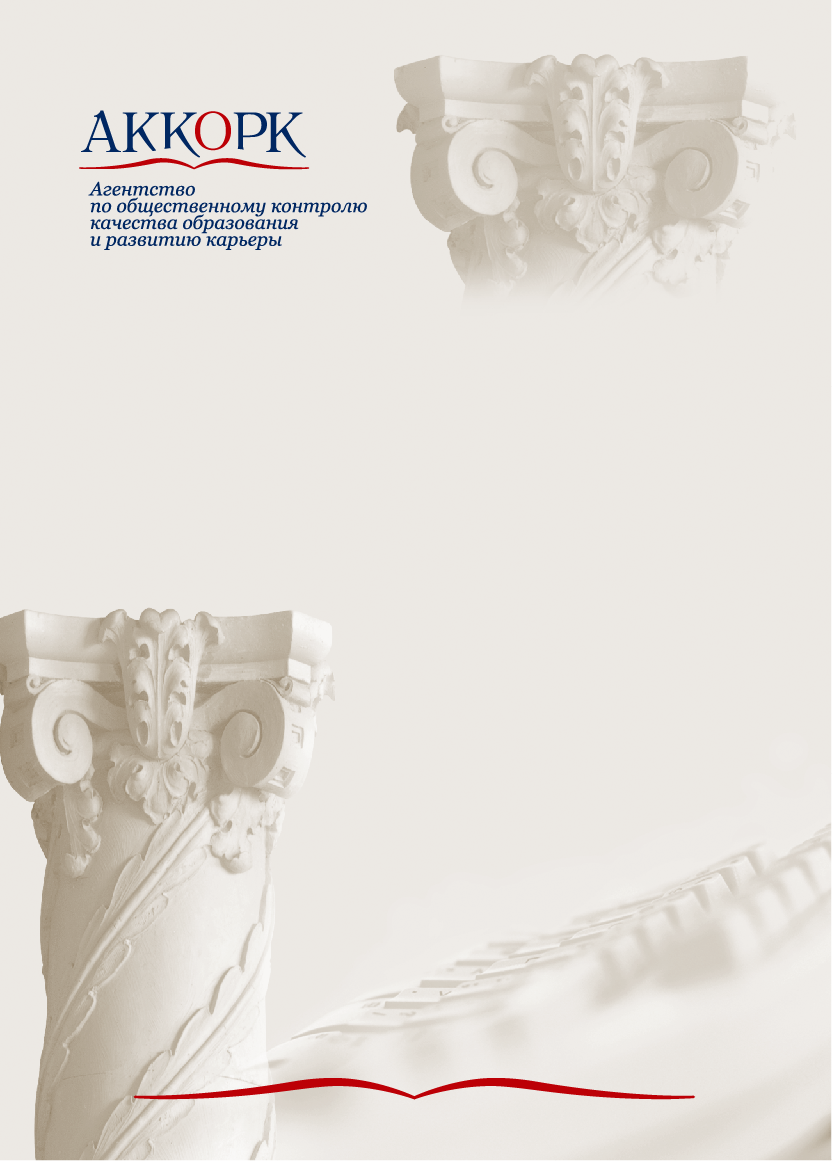 СеминарНезависимая оценка качества и профессионально-общественная аккредитация программ СПО.Программа мероприятияМосква28 ноябряПрограмма семинара28 ноября.28 ноября.09.00 – 09.45Регистрация участников. Оформление сопроводительных документов.09.45 -10.00Открытие семинара.Приветственное слово организаторов. Знакомство участников.10.00–11.00«Анализ законодательной и нормативно-правовой базы в области регламентации деятельности профессиональных учебных заведений и их аккредитации».Спикер – Рукавишников С.М., референт Департамента государственной политики в сфере высшего образования Министерства образования и науки РФ.11.00–11.15Кофе-брейк11.15 -12.15Введение.Основные термины и определения в области качества образования.Виды оценки качества образования: внутренняя оценка, внешняя независимая оценка.Типы и виды оценки качества образования и аккредитации программ СПО.Предпосылки и перспективы развития независимой внешней оценки качества образования и профессионально-общественной аккредитации в России с учетом международного опыта.Цели и задачи независимой оценки и профессионально-общественной аккредитации.Спикер – Рубин Ю.Б., руководитель научных проектов АККОРК, член-корреспондент РАО, д.э.н., проф.12.15 -13.15ОБЕД13.15 -15.00Мозговой штурм: «Принципы, критерии и процедуры прохождения внешней независимой оценки качества профессионального образования и профессионально-общественной аккредитации программ СПО».Вопросы для дискуссии и проработки:Организации, уполномоченные проводить общественно-профессиональную аккредитацию.Критерии оценки независимости и объективности экспертных комиссий.Основные задачи проверяющей организации по внешней оценке качества образования и общественно-профессиональной аккредитации.Российская практика в сфере оценки качества образования и аккредитации программ СПО.Конкурентные преимущества для аккредитованных программ и образовательных учреждений.Модератор – Степанченко Л.С., руководитель отдела по развитию партнерских проектов Агентства по общественному контролю качества образования и развитию карьеры АККОРК.15.00–17.00Case Study «Независимая внешняя оценка качества профессионального образования». Технология независимой внешней оценки образовательных программ.Требования к экспертам в области независимой оценки качества образования.Критерии и показатели независимой оценки качества образования и профессионально-общественной аккредитации.Инструменты независимой оценки качества образования. Оценка фактических результатов обучения и оценка гарантий качества образования.Модератор - Баранова Н.В., заместитель генерального директора по методологии и проектной деятельности АККОРК.17.00-18.00Подведение итогов семинара Заполнение анкет обратной связи.Общие вопросы.Выдача сертификатов.